Appendix 16 – RMIT Sport Club 2020 Important DatesCalendar Subject to Change without Notice2020 Important Dates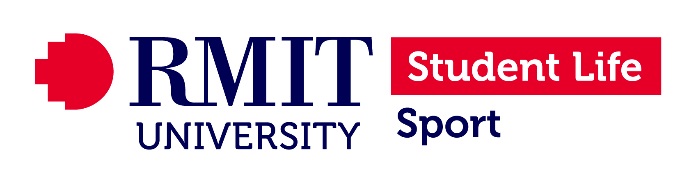 EventDateLocationNotesSubmit Required DocumentsWednesday January 22ElectronicEmail to jack.arnold@rmit.edu.auClub ForumTuesday February 186:00pm08.04.13 – Megaflex 3Compulsory for clubs to attendORIENTATION EVENTSORIENTATION EVENTSORIENTATION EVENTSORIENTATION EVENTSBrunswick VE LunchTuesday February 1112:00pm – 2:00pmBrunswick CampusClubs to apply to attendGlobal MobilityWednesday February 1912:00pm – 2:00pmCity CampusClubs to apply to attendCarlton Laneway FestivalThursday February 2012:00pm – 2:00pmCarlton CampusO’Grady Place, Earl St, Orr StClubs to apply to attendCity WelcomeTuesday February 2512:00pm – 4:00pmCity CampusClubs to apply to attendBundoora WelcomeWednesday February 2612:00pm – 2:00pmBundoora West CampusCompulsory for clubs to attendBrunswick WelcomeThursday February 2712:00pm – 2:00pmBrunswick CampusClubs to apply to attendClubs DayThursday March 512:00pm – 3:00pmBowen StCompulsory for clubs to attendBowen St SocialWednesday March 255:00pm – 8:00pmBowen StClubs to apply to attendCLUB DEVELOPMENT 2020CLUB DEVELOPMENT 2020CLUB DEVELOPMENT 2020CLUB DEVELOPMENT 2020Club Development 1Wednesday February 1910:00am – 4:00pmTBCTopics:- Leadership- Event Management- Volunteer Management- Cross Cultural CommunicationClub Development 2Thursday April 9TBCTopics:- Marketing 101- Conflict Resolution- Public Speaking for LeadersClub Development 3Friday July 17TBCTopics:- Succession Planning- Strategy- Selling Your Club Experience